Протокол № 31заседания членов Совета саморегулируемой организации  «Союз дорожно- транспортных строителей «СОЮЗДОРСТРОЙ»г. Москва                                                                             14 июля 2017 годаФорма проведения: очнаяПрисутствовали члены Совета:Кошкин Альберт Александрович – Президент АО «Сибмост», Хвоинский Леонид Адамович – Генеральный директор «СОЮЗДОРСТРОЙ», Андреев Алексей Владимирович – Генеральный директор ОАО «ДСК «АВТОБАН», Нечаев Александр Федорович – Председатель Совета директоров ООО «Севзапдорстрой»,  Любимов Игорь Юрьевич – Генеральный директор ООО «СК «Самори»,  Лилейкин Виктор Васильевич – Генеральный директор ЗАО «Союз-Лес», Данилин Алексей Валерьевич – Генеральный директор ООО «Бест-строй инжиниринг», Вагнер Яков Александрович – Генерального директора ООО «Стройсервис», Власов Владимир Николаевич – Генеральный директор ПАО «МОСТОТРЕСТ», Гордон Семен Лазаревич – Генеральный директор ООО «ЛАГОС», Губин Борис Анатольевич – Представитель ООО Группа компаний «ММ-Строй», Ткаченко Алексей Васильевич  - Представитель ООО «Строй Гарант».Повестка дня:Рассмотрение вопроса о перечислении денежных средств, внесенных ранее  АО «Мособдорремстрой», ОАО «Одинцовское ДРСУ», АО «Примавтодор», ГУП «Удмуртавтодор», АО «ЕнисейАвтодор», АО «СК-ДАРС», ООО «АВТОБАН-МОСТОТРЕСТ_СЕРВИС», ОАО «ДСК 156», ООО «Жилгражданстрой», ООО «ЮГОС-ЮГ», ООО «Стройтрасс», ООО «Лига Строймонтаж», ООО «Визард», ООО «ПримСтройТрест», ООО «Автодорога», АО «Асфальт», ООО «КРИСМАР-ММ», ООО «Автомобильные дороги Пскова», ООО «СПБ-ЛИФТ» в компенсационный фонд «СОЮЗДОРСТРОЙ».Рассмотрение вопроса о присвоение уровня ответственности в соответствие со статьей 55.16 Градостроительного Кодекса Российской ФедерацииПо  первому  вопросу:  слово имеет  заместитель генерального директора «СОЮЗДОРСТРОЙ» Суханов Павел Львович. Уважаемые члены Совета! В адрес нашей организации: - поступило заявление от ООО «СПБ-ЛИФТ», о перечислении в соответствии с частью 13 статьи 3.3 Федерального закона № 191-ФЗ от 29.12.2004 г. «О введении в действие Градостроительного кодекса Российской Федерации»  денежных средств в размере  300 000 (триста тысяч) рублей, внесенных ранее в компенсационный фонд «СОЮЗДОРСТРОЙ» на расчетный счет АС «СРО СПб «Строительство. Инженерные системы». - поступило заявление ООО  «Автодорога», о перечислении в соответствии с частью 13 статьи 3.3 Федерального закона № 191-ФЗ от 29.12.2004 г. «О введении в действие Градостроительного кодекса Российской Федерации»  денежных средств в размере   2 000 000 (два миллиона) рублей, внесенных ранее в компенсационный фонд «СОЮЗДОРСТРОЙ» на расчетный счет Ассоциации Саморегулируемая организация «Объединение строительного комплекса и ЖКХ «Большая Волга». - поступило заявление от АО «Асфальт», о перечислении в соответствии с частью 13 статьи 3.3 Федерального закона № 191-ФЗ от 29.12.2004 г. «О введении в действие Градостроительного кодекса Российской Федерации»  денежных средств в размере 3 000 000 ( миллион) рублей, внесенных ранее в компенсационный фонд «СОЮЗДОРСТРОЙ» на расчетный счет Ассоциации «Саморегулируемая организация «Союз строителей Амурской области».- поступило заявление от ООО «КРИСМАР-ММ»,  о перечислении в соответствии с частью 13 статьи 3.3 Федерального закона № 191-ФЗ от 29.12.2004 г. «О введении в действие Градостроительного кодекса Российской Федерации»  денежных средств в размере    2 000 000 (два миллиона) рублей, внесенных ранее в компенсационный фонд «СОЮЗДОРСТРОЙ» на расчетный счет Союза Саморегулируемая организация «Краснодарские строители». - поступило заявление от ООО «Автомобильные дороги Пскова», о перечислении в соответствии с частью 13 статьи 3.3 Федерального закона № 191-ФЗ от 29.12.2004 г. «О введении в действие Градостроительного кодекса Российской Федерации»  денежных средств в размере   500 000 (пятьсот тысяч) рублей, внесенных ранее в компенсационный фонд «СОЮЗДОРСТРОЙ» на расчетный счет СРО НП  «СРО-Ассоциация «Псковский строительный комплекс».- поступило заявление от ООО «ПримСтройТрест», о перечислении в соответствии с частью 13 статьи 3.3 Федерального закона № 191-ФЗ от 29.12.2004 г. «О введении в действие Градостроительного кодекса Российской Федерации»  денежных средств в размере   500 000 (пятьсот тысяч) рублей, внесенных ранее в компенсационный фонд «СОЮЗДОРСТРОЙ» на расчетный счет Ассоциации Саморегулируемая организация «Альянс строителей Приморья».- поступило заявление от АО «ЕнисейАвтодор», о перечислении в соответствии с частью 13 статьи 3.3 Федерального закона № 191-ФЗ от 29.12.2004 г. «О введении в действие Градостроительного кодекса Российской Федерации»  денежных средств в размере 1 500 000 (один миллион пятьсот тысяч) рублей, внесенных ранее в компенсационный фонд «СОЮЗДОРСТРОЙ» на расчетный счет Ассоциации Саморегулируемая организация «Енисейский альянс строителей».- поступило заявление от АО «Мособлдорремстрой», о перечислении в соответствии с частью 13 статьи 3.3 Федерального закона № 191-ФЗ от 29.12.2004 г. «О введении в действие Градостроительного кодекса Российской Федерации»  денежных средств в размере 1 000 000 (один миллион) рублей, внесенных ранее в компенсационный фонд «СОЮЗДОРСТРОЙ» на расчетный счет Ассоциации « Саморегулируемая организация «Объединение Строителей Подмосковья».- поступило заявление от ОАО «Одинцовское ДРСУ», о перечислении в соответствии с частью 13 статьи 3.3 Федерального закона № 191-ФЗ от 29.12.2004 г. «О введении в действие Градостроительного кодекса Российской Федерации»  денежных средств в размере   300 000 (триста тысяч) рублей, внесенных ранее в компенсационный фонд «СОЮЗДОРСТРОЙ» на расчетный счет Ассоциации «Саморегулируемая организация «Региональное объединение профессиональных строителей».- поступило заявление от АО «Примавтодор», о перечислении в соответствии с частью 13 статьи 3.3 Федерального закона № 191-ФЗ от 29.12.2004 г. «О введении в действие Градостроительного кодекса Российской Федерации»  денежных средств в размере   10 000 000 (десять миллионов) рублей, внесенных ранее в компенсационный фонд «СОЮЗДОРСТРОЙ» на расчетный счет Ассоциации Саморегулируемая организация «Альянс строителей Приморья».- поступило заявление от ГУП УР «Удмуртавтодор», о перечислении в соответствии с частью 13 статьи 3.3 Федерального закона № 191-ФЗ от  г. «О введении в действие Градостроительного кодекса Российской Федерации»  денежных средств в размере 1 000 000 (один миллион) рублей, внесенных ранее в компенсационный фонд «СОЮЗДОРСТРОЙ» на расчетный счет Ассоциации Саморегулируемая организация «Строитель».- поступило заявление от АО «СК-ДАРС», о перечислении в соответствии с частью 13 статьи 3.3 Федерального закона № 191-ФЗ от 29.12.2004 г. «О введении в действие Градостроительного кодекса Российской Федерации»  денежных средств в размере 2 000 000 (два миллиона) рублей, внесенных ранее в компенсационный фонд «СОЮЗДОРСТРОЙ» на расчетный счет Ассоциации Саморегулируемая организация «Содружество строителей Республики Татарстан».- поступило заявление от ООО «АВТОБАН-МОСТОТРЕСТ-СЕРВИС», о перечислении в соответствии с частью 13 статьи 3.3 Федерального закона № 191-ФЗ от 29.12.2004 г. «О введении в действие Градостроительного кодекса Российской Федерации»  денежных средств в размере 1 000 000 (один миллион) рублей, внесенных ранее в компенсационный фонд «СОЮЗДОРСТРОЙ» на расчетный счет Ассоциации «Саморегулируемая организация «Межрегиональный Альянс Строителей».- поступило заявление от ОАО «ДСК 156», о перечислении в соответствии с частью 13 статьи 3.3 Федерального закона № 191-ФЗ от 29.12.2004 г. «О введении в действие Градостроительного кодекса Российской Федерации»  денежных средств в размере 2 000 000 (два миллиона) рублей, внесенных ранее в компенсационный фонд «СОЮЗДОРСТРОЙ» на расчетный счет Ассоциации РООР СРОСБР.- поступило заявление от ООО «Жилгражданстрой», о перечислении в соответствии с частью 13 статьи 3.3 Федерального закона № 191-ФЗ от 29.12.2004 г. «О введении в действие Градостроительного кодекса Российской Федерации»  денежных средств в размере   300 000 (триста тысяч) рублей, внесенных ранее в компенсационный фонд «СОЮЗДОРСТРОЙ» на расчетный счет Союза СРО «Уральское жилищно-коммунальное строительство».- поступило заявление от ООО «ЮГОС-ЮГ», о перечислении в соответствии с частью 13 статьи 3.3 Федерального закона № 191-ФЗ от 29.12.2004 г. «О введении в действие Градостроительного кодекса Российской Федерации»  денежных средств в размере 1 000 000 (один миллион) рублей, внесенных ранее в компенсационный фонд «СОЮЗДОРСТРОЙ» на расчетный счет Ассоциации «Саморегулируемая организация «Межрегиональный Альянс Строительных Предприятий».- поступило заявление от ООО «Стройтрасс», о перечислении в соответствии с частью 13 статьи 3.3 Федерального закона № 191-ФЗ от 29.12.2004 г. «О введении в действие Градостроительного кодекса Российской Федерации»  денежных средств в размере   300 000 (триста тысяч) рублей, внесенных ранее в компенсационный фонд «СОЮЗДОРСТРОЙ» на расчетный счет Ассоциации Региональное отраслевое объединение работодателей «Сахалинское Саморегулируемое объединение Строителей».- поступило заявление от ООО «Лига Строймонтаж», о перечислении в соответствии с частью 13 статьи 3.3 Федерального закона № 191-ФЗ от 29.12.2004 г. «О введении в действие Градостроительного кодекса Российской Федерации»  денежных средств в размере 300 000 (пятьсот тысяч) рублей, внесенных ранее в компенсационный фонд «СОЮЗДОРСТРОЙ» на расчетный счет СРО Ассоциация «Саморегулируемое региональное отраслевое объединение работодателей «Объединение нижегородских строителей».- поступило заявление от ООО «Визард», о перечислении в соответствии с частью 13 статьи 3.3 Федерального закона № 191-ФЗ от 29.12.2004 г. «О введении в действие Градостроительного кодекса Российской Федерации»  денежных средств в размере 300 000 (триста тысяч) рублей, внесенных ранее в компенсационный фонд «СОЮЗДОРСТРОЙ» на расчетный счет Союза «Саморегулируемая организация «Краснодарские строители».Решили: Признать заявления АО «Мособдорремстрой», ОАО «Одинцовское ДРСУ», АО «Примавтодор», ГУП «Удмуртавтодор», АО «ЕнисейАвтодор», АО «СК-ДАРС», ООО «АВТОБАН-МОСТОТРЕСТ_СЕРВИС», ОАО «ДСК 156», ООО «Жилгражданстрой», ООО «ЮГОС-ЮГ», ООО «Стройтрасс», ООО «Лига Строймонтаж», ООО «Визард», ООО «ПримСтройТрест», ООО «Автодорога», АО «Асфальт», ООО «КРИСМАР-ММ», ООО «Автомобильные дороги Пскова», ООО «СПБ-ЛИФТ», обоснованными и подлежащими удовлетворению. Выплату из компенсационного фонда «СОЮЗДОРСТРОЙ» произвести согласно указанных выше заявлений, в срок установленный действующим законодательством РФ.Голосовали:За – 12 голосов, против – нет, воздержался – нет.По второму вопросу: слово имеет генеральный директор «СОЮЗДОРСТРОЙ»  Хвоинский Л.А. – на основании заявлений и предоставленных данных, предлагаю присвоить уровни ответственности, а так же присвоить право  осуществлять строительство, реконструкцию, капитальный ремонт объектов капитального строительства по  договору строительного подряда, заключенным с застройщиком, техническим заказчиком, лицом, ответственным за эксплуатацию здания, сооружения, или региональным оператором, организациям - членам Союза.Решили: на основании заявлений и предоставленных данных, предлагаю присвоить уровни, ответственности следующим организациям:Присвоить право осуществлять строительство, реконструкцию, капитальный ремонт объектов капитального строительства в отношении объектов капитального строительства (кроме особо опасных, технически сложных и уникальных объектов, объектов использования атомной энергии), организациям членам «СОЮЗДОРСТРОЙ»: ООО «Стройспектр 2000»ООО «ИНЖСЕТЬДОРПРОЕКТ»ООО «ССУ 537 – М»ООО «УГС № 75»ООО «ГАРАНТА»ООО «ПРОИЗВОДСТВЕННОЕ ОБЪЕДИНЕНИЕ «ТРАНСГАЗ»ООО «СК «Управление строительством – 620»Присвоить право осуществлять строительство, реконструкцию, капитальный ремонт объектов капитального строительства в отношении особо опасных, технически сложных и уникальных объектов капитального строительства (кроме объектов использования атомной энергии), организации члену «СОЮЗДОРСТРОЙ»:ООО «НОВЫЕ ТЕХНОЛОГИИ МОНИТОРИНГА»Голосовали:За – 12 голосов, против – нет, воздержался – нет.Председатель Совета                                                                   Кошкин А.А.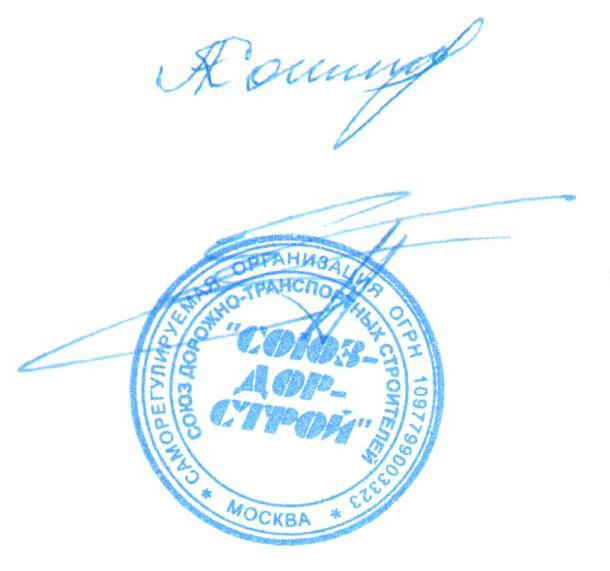 Секретарь Совета                                                                        Суханов П.Л.п/пНаименование организацииКФ возмещения вредаКФ дог.обязательств1ООО «Стройспектр 2000»Не превышает 500 млн. руб. (2 уровень ответственности члена СРО)2ООО «ИНЖСЕТЬДОРПРОЕКТ»Не превышает 60 млн. руб. (1 уровень ответственности члена СРО)3ООО «СК «Управление строительством – 620»Не превышает 3 млрд. руб. (3 уровень ответственности члена СРО)4ООО «ГАРАНТА»до 60 млн. руб. (1 уровень ответственности члена СРО)Не превышает 60 млн. руб. (1 уровень ответственности члена СРО)5ООО «УГС № 75»до 60 млн. руб. (1 уровень ответственности члена СРО)Не превышает 60 млн. руб. (1 уровень ответственности члена СРО)6ООО «ССУ 537 – М»до 60 млн. руб. (1 уровень ответственности члена СРО)Не превышает 60 млн. руб. (1 уровень ответственности члена СРО)7ООО «ПРОИЗВОДСТВЕННОЕ ОБЪЕДИНЕНИЕ «ТРАНСГАЗ»до 500 млн. руб. (2 уровень ответственности члена СРО)Не превышает 60 млн. руб. (1 уровень ответственности члена СРО)